MUNICIPALIDAD DE GUAZAPA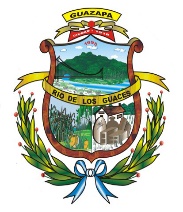 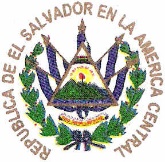                                        DEPARTAMENTO DE SAN SALVADOR, EL SALVADOR, CENTRO AMÉRICATELÉFONOS 2324-0001  2324- 0060  2324-0546  TELEFAX 2324-0543Unidad de Acceso a la Información PúblicaDECLARATORIA DE INEXISTENCIALa Municipalidad de Guazapa, a la población en general, comunica:Que en el marco del cumplimiento de la Ley de Acceso a la Información Pública, en adelante LAIP, todas las instituciones del Estado estamos obligadas a poner a disposición de los usuarios, la información generada, administrada o en poder como resultado del quehacer diario de la administración pública.Que el Art. 10 de la LAIP establece: Los entes obligados, de manera oficiosa, pondrán a disposición del público, divulgarán y actualizarán, en los términos de los lineamientos que expida en Instituto, la información siguiente: Numeral 5. “Los procedimientos de selección y contratación y contratación de personal ya sea por el sistema de Ley de Salarios, contratos, jornales o cualquier otro medio.”Que el Art. 62 párrafo primero de la LAIP establece “Los entes obligados deberán entregar únicamente información que se encuentre en su poder”; y en el Art. 73 de la misma Ley, se faculta al Oficial de Información para que, en caso de no encontrar la información expida una resolución que confirme la inexistencia.Por lo anteriormente expuesto DECLAROQue: “LOS PROCEDIMIENTOS DE SELECCIÓN Y CONTRATACIÓN DE PERSONAL”, a la fecha es INEXISTENTE dentro de nuestra Municipalidad. No obstante, en caso de generarse se publicará para su consulta, de manera oportuna y veraz.No habiendo más que declarar, y para constancia firmo y sello la presente Declaratoria de Inexistencia. En la Ciudad de Guazapa, a los treinta días del mes de abril de dos mil diecinueve.Miguel Ángel Cisneros MarínOficial de InformaciónCorreo electrónico: uaip@alcaldiaguazapa.gob.sv